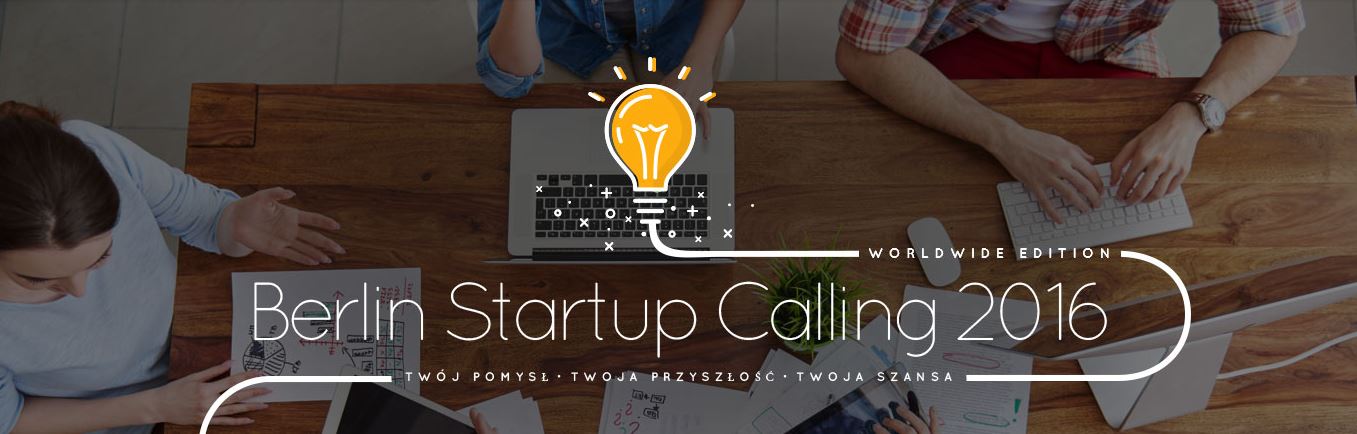 Visual Meta GmbH, twórca serwisu ShopAlike.pl, daje Ci niepowtarzalną szansę, by Twoje marzenia stały się rzeczywistością.  Usiądź, spisz swoje pomysły, wybierz ten najlepszy, stwórz ciekawą i oryginalną prezentację, a następnie prześlij do nas do 31 grudnia 2016 roku! Na najlepszych czekają nagrody o łącznej wartości 15,000 euro. Powszechny dostęp do Internetu sprawił, że wiele firm także zaczęło działać online, przenosząc do wirtulanego świata swoją ofertę. To dzięki Internetowi nasze życie staje się z dnia na dzień coraz prostsze, a świat i dystans między kontynentami kurczą się – czasami nawet przy pomocy jednego kliknięcia. Ale biznes online to także ciągłe poszukiwanie nowych rozwiązań, ulepszanie istniejących i nadążanie za potrzebami coraz bardziej wymagających użytkowników. Jeżeli wirtualny świat nie ma przed Tobą tajemnic i z zapartym tchem śledzisz zmieniającą się wirtualną rzeczywistość, ten konkurs jest skierowany dla Ciebie! Wystarczy, że ciekawie zaprezentujesz nam swój innowacyjny pomysł. Na co najbardziej zwrócimy uwagę? Na wszystko, co wiąże się z nowymi technologiami: od wersji mobile po cloud computing. Visual Meta GmbH to twórca internetowej platformy zakupowej, która z powodzeniem działa w 18 krajach na świecie, w tym w Polsce od 2012 roku.  To prężnie rozwijająca się firma, zatrudniająca ponad 250 osób z całego świata i podbijająca swoim wirtualnym pomysłem kolejne kraje. Dzisiaj Visual Meta GmbH poraz kolejny daje szansę rozwoju oraz wspiera realizacje ich projektów. Więcej informacji o konkursie na polskiej stronie projektu:http://www.shopalike.pl/berlin-startup-calling-2016